附件3中央美术学院附属中等美术学校2020年单列北京市招生上传图片样式一、上传图片要求：图片文件名为考生中考报名号+姓名，不小于150K，JPG格式。二、上传图片样式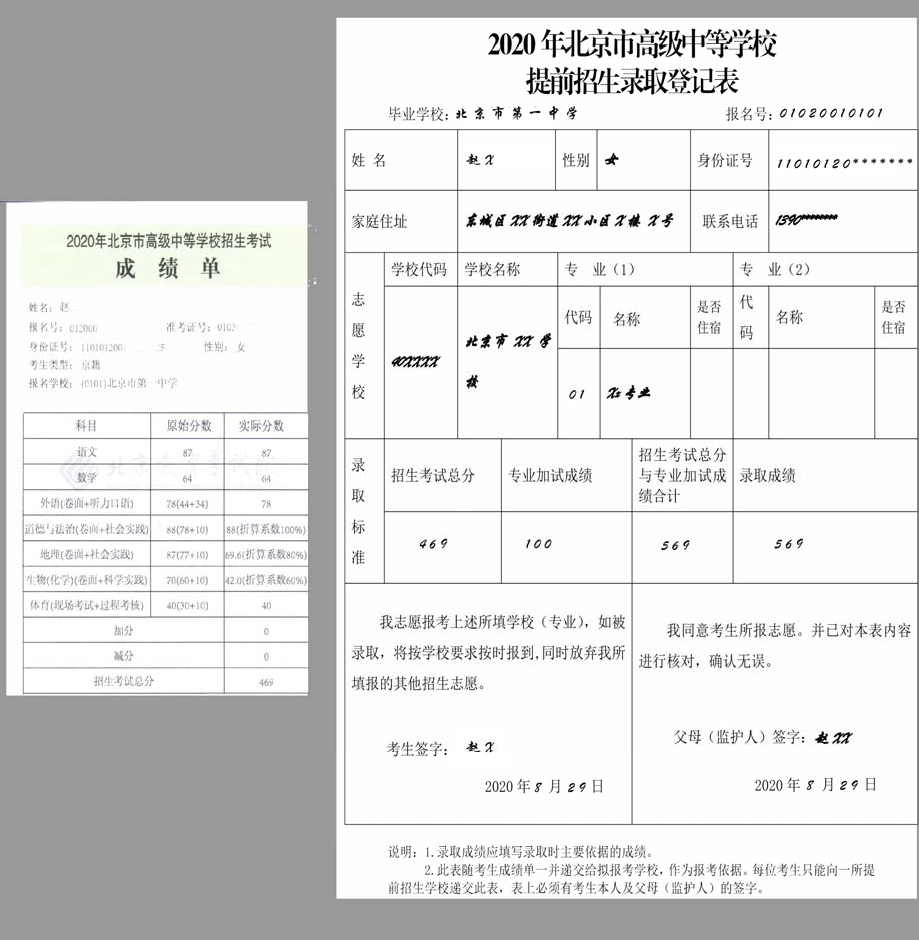 